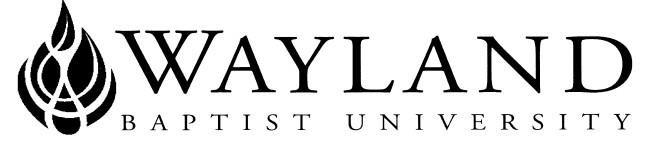 WAYLAND BAPTIST UNIVERSITYSCHOOL OF BEHAVIORAL & SOCIAL SCIENCESVIRTUAL CAMPUSWayland Mission Statement:  Wayland Baptist University exists to educate students in an academically challenging, learning-focused, and distinctively Christian environment for professional success, and service to God and humankind.Course Title, Number, and Section: CNSL 5307 VC03- Ethics and Legal Issues in CounselingTerm:  Fall, 2019Instructor:  Dr.. Thomas H. ThomsonOffice Phone Number and WBU Email Address: Phone 806-773-3264 (This is my cell phone. Feel free to call or text. Please identify yourself in your voicemail or text message.) Email: thomas.thomson@wayland.wbu.edu Office Hours, Building, and Location: None. Online courseClass Meeting Time and Location: OnlineCatalog Description: Review of critical issues in the practice of school and mental health counseling; ethical standards, legal requirements, client rights, and practice issues with special populations, and licensure/certification.This course is designed to emphasize Professional Counseling Ethics by providing a broad understanding of professional counseling ethics, legal standards, and responsibilities. This coursework does not include material in an adjunctive therapeutic area. There is no prerequisite for this course. Required Textbook(s) and/or Required Material(s): Gerald Corey; Marianne Schneider Corey; Cindy Corey. Issues and Ethics in the Helping Professions. 10th Edition. Cengage,2019. ISBN: 9781337406291 .  Optional Materials: None requiredCourse Outcome Competencies: Upon completion of this course, students will be able to:Be knowledgeable about ethical standards and legal responsibilities in the profession.Be knowledgeable about state regulations and licensure requirements for mental health counselors.Be familiar with the professional issues and organizations related to the profession.Be familiar with available practicum placements in the community and successfully secure a practicum placement.Be adequately prepared to begin the supervised practice of mental health counseling in an ethical and professional manner.Attendance Requirements: WBUonline (Virtual Campus)Students are expected to participate in all required instructional activities in their courses. Online courses are no different in this regard; however, participation must be defined in a different manner. Student “attendance” in an online course is defined as active participation in the course as described in the course syllabus. Instructors in online courses are responsible for providing students with clear instructions for how they are required to participate in the course. Additionally, instructors are responsible for incorporating specific instructional activities within their course and will, at a minimum, have weekly mechanisms for documenting student participation. These mechanisms may include, but are not limited to, participating in a weekly discussion board, submitting/completing assignments in Blackboard, or communicating with the instructor. Students aware of necessary absences must inform the professor with as much advance notice as possible in order to make appropriate arrangements. Any student absent 25 percent or more of the online course, i.e., non-participatory during 3 or more weeks of an 11 week term, may receive an F for that course. Instructors may also file a Report of Unsatisfactory Progress for students with excessive non-participation. Any student who has not actively participated in an online class prior to the census date for any given term is considered a “no-show” and will be administratively withdrawn from the class without record. To be counted as actively participating, it is not sufficient to log in and view the course. The student must be submitting work as described in the course syllabus. Additional attendance and participation policies for each course, as defined by the instructor in the course syllabus, are considered a part of the university’s attendance policy.Statement on Plagiarism and Academic Dishonesty: Wayland Baptist University observes a zero tolerance policy regarding academic dishonesty. Per university policy as described in the academic catalog, all cases of academic dishonesty will be reported and second offenses will result in suspension from the university.Disability Statement: In compliance with the Americans with Disabilities Act of 1990 (ADA), it is the policy of Wayland Baptist University that no otherwise qualified person with a disability be excluded from participation in, be denied the benefits of, or be subject to discrimination under any educational program or activity in the university.  The Coordinator of Counseling Services serves as the coordinator of students with a disability and should be contacted concerning accommodation requests at (806) 291- 3765.  Documentation of a disability must accompany any request for accommodations.Course Requirements and Grading Criteria:Online discussions (100 points)Students will participate in online discussions each week. Students are expected to submit postings with punctuality and are expected to check the online class at least three to four times each week and complete weekly postings in the discussion board. This averages out to be about 5-7 hours per week of online activities, as well as navigating and conducting research over the web. All initial posts should be submitted by 11:59 p.m. each Friday and responses to other students be submitted by 11:59 p.m. each Sunday. Ethical Decision Making Paper or Video DiscussionEach student will download and read the 2014 ACA Code of Ethics.  Using this document and additional resources, the student will apply the Code of Ethics and Ethical Decision Making Model to make a decision on the best ethical decision for an ethical dilemma which will be supplied.  Student may either submit a paper of 5 pages or more detailing the ethical decision making process and its application in the supplied case or the student may participate in a video conference with 5 or 6 other students and Dr. Thomson and discuss the process and how they reached their conclusion.Midterm Exam (100 pts)The midterm is an open book exam and will cover the learning blocks of materials from Chapters 1-6.Final Exam (100 pts)The final is an open book exam and will cover major learning blocks of materials from Chapters 7-13.Grading Criteria:Weekly online discussion board assignments		100 ptsMidterm							100 pts        Final exam							100 ptsEthical Decision Making Paper or Video Discussion		100 ptsTotal								400 ptsA = 360-400B = 320-359C = 280-319D = 240-279F = below 240The University has a standard grade scale:A = 90-100, B = 80-89, C = 70-79, D = 60-69, F= below 60, W = Withdrawal, WP = withdrew passing, WF = withdrew failing, I = incomplete. An incomplete may be given within the last two weeks of a long term or within the last two days of a microterm to a student who is passing, but has not completed a term paper, examination, or other required work for reasons beyond the student’s control. A grade of “incomplete” is changed if the work required is completed prior to the last day of the next long (10 to 15 weeks) term, unless the instructor designates an earlier date for completion.  If the work is not completed by the appropriate date, the I is converted to an F.Student Grade Appeals:Students shall have protection through orderly procedures against prejudices or capricious academic evaluation. A student who believes that he or she has not been held to realistic academic standards, just evaluation procedures, or appropriate grading, may appeal the final grade given in the course by using the student grade appeal process described in the Academic Catalog. Appeals may not be made for advanced placement examinations or course bypass examinations. Appeals limited to the final course grade, which may be upheld, raised, or lowered at any stage of the appeal process. Any recommendation to lower a course grade must be submitted through the Vice President of Academic Affairs to the Faculty Assembly Grade Appeals Committee for review and approval. The Faculty Assembly Grade Appeals Committee may instruct that the course grade be upheld, raised, or lowered to a more proper evaluation. Tentative Schedule:CNSL 5307 ETHICS IN COUNSELING TENTATIVE SCHEDULEThis schedule is tentative.  Please watch for any changes in the schedule or assignments as the term goes on.http://catalog.wbu.eduWeekReading Assignment Due1Aug 19-25Ch. 1 Introduction to Professional EthicsDiscussion Board2Aug 26-Sep 1Ch. 2 The Counselor as a Person and as a ProfessionalCh. 3 Values and the Helping RelationshipDiscussion Board3Sep 3-8Sep 2-Labor Day HolidayCh. 4 Multicultural Perspectives and Diversity IssuesDiscussion Board4Sep 9-15Ch. 5 Client Rights and Counselor ResponsibilitiesDiscussion Board5Sep 16-22Ch. 6 Confidentiality: Ethical and Legal IssuesDiscussion Board6Sep 23-29MID TERM EXAM7Sep 30-Oct 6 Ch. 7 Managing Boundaries and Multiple RelationshipsDiscussion Board8Oct 7-13Ch. 8 Professional Competence and TrainingCh. 9 Ethicals Issues in SupervisionDiscussion Board9Oct 14-20Ch. 10 Issues in Theory and PracticeCh. 13 Community and Social Justice PerspectivesDiscussion Board10Oct 21-27Ch. 11 Ethical Issues in Couples and Family TherapyCh. 12 Ethical Issues in Group WorkDiscussion Board11Oct 28-Nov 2FINAL EXAMPaper Due